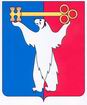 АДМИНИСТРАЦИЯ ГОРОДА НОРИЛЬСКАКРАСНОЯРСКОГО КРАЯПОСТАНОВЛЕНИЕ25.06.2019	                                          г. Норильск		                                     № 242О внесении изменений в постановление Администрации города Норильска от 24.06.2015 № 319 В соответствии с Федеральным законом от 27.07.2010 № 210-ФЗ «Об организации предоставления государственных и муниципальных услуг»,ПОСТАНОВЛЯЮ:1. Внести в Порядок оказания единовременной материальной помощи, утвержденный постановлением Администрации города Норильска от 24.06.2015 № 319 (далее – Порядок), следующие изменения:1.1. дополнить пункт 2.9 Порядка новым абзацем четвертым следующего содержания:«- основания (случаи), указанные в пункте 2.11 настоящего Порядка.»;1.2. абзац четвертый пункта 2.9 Порядка считать абзацем пятым;1.3. в пункте 2.10 Порядка:1.3.1. в абзаце третьем слова «в абзацах пятом, шестом» заменить словами «в абзацах шестом, седьмом»;1.3.2. дополнить абзацем седьмым следующего содержания:«- основания (случаи), указанные в пункте 2.11 настоящего Порядка.»;1.4. дополнить Порядок новым пунктом 2.11 и пунктом 2.12 следующего содержания:«2.11. Помимо оснований для отказа в приеме документов, необходимых для рассмотрения вопроса о назначении единовременной материальной помощи заявителю либо в назначении и выплате заявителю единовременной материальной помощи, указанных в пунктах 2.9, 2.10 настоящего Порядка, такими основаниями (в том числе для последующего отказа) являются:- изменение требований нормативных правовых актов, касающихся предоставления единовременной материальной помощи, после первоначальной подачи заявления об оказании единовременной материальной помощи;- наличие ошибок в заявлении об оказании единовременной материальной помощи и документах, поданных заявителем после первоначального отказа в приеме документов, необходимых для рассмотрения вопроса о назначении единовременной материальной помощи заявителю, либо в предоставлении единовременной материальной помощи и не включенных в представленный ранее комплект документов (за исключением документов, указанных в абзацах шестом, седьмом пункта 2.3 настоящего Порядка);- истечение срока действия документов или изменения информации после первоначального отказа в приеме документов, необходимых для рассмотрения вопроса о назначении единовременной материальной помощи заявителю, либо в предоставлении единовременной материальной помощи (за исключением документов, указанных в абзацах шестом, седьмом пункта 2.3 настоящего Порядка).2.12. Основаниями для приостановления рассмотрения вопроса о назначении единовременной материальной помощи заявителю являются:- наличие ошибок в документах, полученных в рамках межведомственного взаимодействия;- истечение срока действия документов, полученных в рамках межведомственного взаимодействия.»;1.5. пункт 2.11 Порядка считать пунктом 2.13.2. Опубликовать настоящее постановление в газете «Заполярная правда» и разместить его на официальном сайте муниципального образования город Норильск.3. Настоящее постановление вступает в силу после его официального опубликования в газете «Заполярная правда».Глава города Норильска			                                                         Р.В. Ахметчин